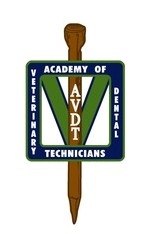 AVDT Mentee Preparation – Quiz 1Compare and contrast Hedstrom files and Kerr files using the following criteria:Usage motionStrengthManner of manufactureDirection of cutCompare and contrast magnetostrictive (ferrite rod and ferromagnetic stack) and piezoelectric scalers using the following criteria:Portion of the tip that is active (we are looking for a length in mm)The pattern of the tip’s vibrationList the muscles of mastication and the actions of each.How many ways are there to determine if a tooth if vital and explain?Use the word pool provided below to describe the dentition of the following species (some species will require the use of multiple terms and some term(s) may not be used at all):Canine, Feline, Lagomorphs, Caviomorph rodents, Murine rodents, Horse, Shark, MustelidsWord poolBrachyodontMonophyodontDiphyodontPolyphyodontSecodontLophodontSelenodontBunodontRadicular hypsodontElodontAnelodontHomodontHeterodont